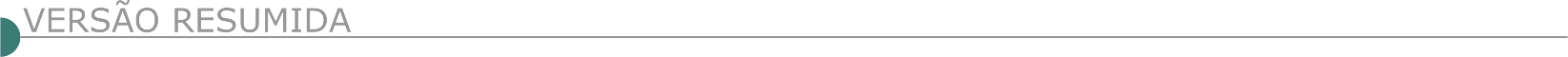 ESTADO DE MINAS GERAISALVORADA DE MINAS/MG - LICITAÇÃO PROCESSO LICITATÓRIO Nº 0104/2022 CONCORRÊNCIA Nº 002/2022 AVISO DE LICITAÇÃO PROCESSO LICITATÓRIO Nº 0104/2022 A Prefeitura Municipal de Alvorada de Minas/MG torna público, que fará realizar licitação na modalidade CONCORRÊNCIA PUBLICA PARA REGISTRO DE PREÇO PARA CONTRATAÇÃO DE EMPRESA ESPECIALIZADA PARA EXECUÇÃO DE SERVIÇOS DE CONSTRUÇÃO, REPAROS, REFORMAS E SUBSTITUIÇÃO DE PAVIMENTOS, CONFORME O SURGIMENTO DE DEMANDA, EM VIAS, PASSEIOS, PRAÇAS, CALÇADAS E LOGRADOUROS PÚBLICOS EM GERAL, DO MUNICÍPIO DE ALVORADA DE MINAS/MG, com entrega dos envelopes de habilitação e proposta no dia 07/10/2022 09:00:00, nos termos da Lei 8.666/93 e suas posteriores alterações. Aos interessados, demais informações bem como edital completo estará à disposição no site http://www.alvoradademinas.mg.gov.br.  Prefeitura Municipal de Alvorada de Minas, situada à Av. José Madureira Horta, 190 - Centro, ou através do telefone nº (31) 3862-1209 em horário comercial.ALPINÓPOLIS/MG - TOMADA DE PREÇO Nº 009/2022. TOMADA DE PREÇOSObjeto: Contratação de Empresa Especializada Visando Construção do Complexo Municipal de Esporte e Laser Gabriel e Rafael Romão, no Bairro Vila Betânia, Incluindo Material e Mão De Obra, Conforme Projeto Básico Constante Do Anexo I Deste: Data: 21/09/2022 às 09 horas. O Edital está à disposição dos interessados na sede da Prefeitura Municipal de Alpinópolis/MG, pelo telefone (35)3523-1808, e-mail licitacao@alpinopolis.mg.gov.br. e no site www.alpinopolis.mg.gov.br. ALPINÓPOLIS PREFEITURA MUNICIPAL TOMADA DE PREÇO Nº 010/2022.TOMADA DE PREÇOS- Objeto: Contratação de Empresa Especializada Visando a Conclusão das Obras de Iluminação da Rodovia MG 446 - Trecho Urbano de Alpinópolis, Incluindo Material e Mão De Obra, Conforme Projeto Básico Constante Do Anexo I Deste: Data: 21/09/2022 às 13 horas. O Edital está à disposição dos interessados na sede da Prefeitura Municipal de Alpinópolis/MG, pelo telefone (35) 3523.1808, e-mail licitacao@alpinopolis.mg.gov.br e no site www.alpinopolis.mg.gov.br. MUNICÍPIO DE BARROSO - SECRETARIA MUNICIPAL DE INFRAESTRUTURA EDITAL 068/2022 PROCESSO 135/2022 TOMADA DE PREÇOS 011/2022 Município de Barroso torna público Edital068/22Processo nº 135/2022 Tomada de Preços 011/2022. A presente licitação tem como objeto a Contratação de empresa especializada para realização de obra de "Reforma, modernização e revitalização da Praça Antônio Graçano (Praça do Forninho)" localizada próximo ao Terminal Rodoviário no centro da cidade através de recursos próprios do Munícipio, em atendimento à Secretaria Municipal de Infraestrutura. Data de abertura: 16/09/2022 às 13:00h Retirado do Edital: WWW.barroso.mg.gov.br - Maiores Informações:(32)3359-3013.BELMIRO BRAGA PREFEITURA MUNICIPAL - MODALIDADE DE TOMADA DE PREÇO N° 004/2022. O Município de BELMIRO BRAGA, na forma da lei, faz saber, que a partir das 09:00h do dia 23 de setembro de 2022, na Prefeitura Municipal na sala da comissão de licitação, será realizada licitação para a Contratação de empresa para execução de Infraestrutura da nova Ponte de Sobragi no Município de Belmiro Braga, tipo Menor Preço Global conforme consta no edital que se encontra a disposição de todos os interessados na Prefeitura Municipal, onde poderão obtê-lo. Para conhecimento de todos os interessados, expediu-se o presente que será afixado no lugar de costume, publicando-se na forma da lei. BRÁS PIRES PREFEITURA MUNICIPAL TP Nº 04/2022 O Município de Brás Pires torna público que às 10h00min (dez horas) do dia 21 (vinte e um) de setembro de 2022, na Praça Capitão Vilela, nº 10, Brás Pires/MG, em sessão pública, na forma da Lei Federal N° 8.666/93, promoverá abertura de Licitação na modalidade Tomada de Preços nº 04/2022, destinado à contratação de empresa especializada para construção de redes de abastecimento de água, coleta de esgoto, projeto água limpa em atendimento as demandas do município de Brás Pires/MG. O instrumento convocatório completo poderá ser examinado e solicitado na sede da Prefeitura de Brás Pires. Maiores informações pelo telefone (32) 3534-1125, a partir das 08h00hs ou pelo e-mail: licitacao@braspires.mg.gov.br. BOM DESPACHO PREFEITURA MUNICIPAL AVISO DE EDITAL – TP 3/2022 Contratação de empresa para execução de muro de gabião na rua Chico da Afonsina. Sessão: 22/9/22, 9h. Edital: www.bomdespacho.mg.gov.br/licitacao Info: (37) 3520-1434 ou licitacao@pmbd.mg.gov.br. BRASILÂNDIA DE MINAS PREFEITURA MUNICIPAL TP 15/2022A Prefeitura Municipal de Brasilândia de Minas MG, torna público que no dia 22 de setembro de 2022, a partir das 08h30min, a TP 15/2022 - OBJ. CONSTRUÇÃO DE 08 (OITO) PARES DE PEGÕES PARA MATA BURROS. Maiores informações www.brasilandiademinas.mg.gov.br, licitacao@brasilandiademinas.mg.gov.br. PREFEITURA DE CARMO DE MINAS PREFEITURA MUNICIPAL DE CARMO DE MINAS TOMADA DE PREÇOS Nº 007/2022 O Município de Carmo de Minas – MG torna público o Processo Licitatório nº 184/2022, instaurado na modalidade Tomada de Preços nº 007/2022. Objeto: Contratação De Empresa Especializada Para a Mão de Obra para o Calçamento das ruas do Loteamento Jardim América, Conforme Planilha, Cronograma, Memorial Descritivo, Composição de BDI, Croqui de Localização e Fotos. Abertura dos envelopes: 21/09/2022 às 13:00hs.CEDRO DO ABAETÉ PREFEITURA MUNICIPAL AVISO DE EDITAL - PROCESSO LICITATÓRIO Nº 108/2022 TOMADA DE PREÇO Nº 004/2022 Tipo Menor Preço Global. Objeto: Execução de Calçadas/Passeios e Drenagem Pluvial de Vias Urbanas do Município. Data da Sessão dia 27/09/2022 às 09h00min horas. Consulta edital: www.cedrodoabaete.mg.gov.br, e-mail: licitacoes@cedrodobaete.mg.gov.br. Luiz Antônio de Sousa, Prefeito. Aviso de Edital - Processo Licitatório nº 109/2022 Tomada de Preço nº 005/2022 do tipo Menor Preço Global. Objeto: Contratação de Empresa Especializada para Execução de Pavimentação Asfáltica e Recapeamento de Vias Urbanas do Município de Cedro do Abaeté, conforme as especificações constantes do edital e seus anexos. Data da Sessão dia 29/09/2022 às 09h00min horas. Consulta edital: www.cedrodoabaete.mg.gov.br, e-mail: licitacoes@cedrodobaete.mg.gov.br. PREFEITURA MUNICIPAL DE CHIADOR PROCESSO DE LICITAÇÃO Nº 108/2022. TOMADA DE PREÇO Nº 002/2022. COMISSÃO DE LICITAÇÃO PROCESSO Nº 108/2022PROCESSO DE LICITAÇÃO Nº 108/2022. TOMADA DE PREÇO Nº 002/2022. Aviso de licitação. Prefeitura Municipal de Chiador-MG. A Comissão de Licitação torna público a realização do Processo de Licitação nº 108/2022, Tomada de Preço nº 002/2022. Tipo Menor Preço Global. Cujo objeto é a CONTRATAÇÃO DE EMPRESA DE ENGENHARIA PARA ELABORAÇÃO DOS PROJETOS PARA A CONSTRUÇÃO MODULARIZADA DE UMA CRECHE PARA ATENDER 150 ALUNOS E UM COLÉGIO PARA 600 ALUNOS, SEGUINDO AS DIRETRIZES DO FNDE. A abertura dos envelopes será no dia 22/09/2022, às 09:00hs. Cadastramento de interessados até o dia 19/09/2022 até às 16:00hs. A íntegra do instrumento convocatório poderá ser obtida, nos dias úteis, no horário das 9h00min às 16h00min horas, na Rua Padre Carlos Dondero, nº 16, Centro, Chiador – MG, CEP: 36.630-000; ou pelo e-mail: licitacao@chiador.mg.gov.br. Site: https://pmchiador.publicacao.siplanweb.com.br/editais. Tel.: (32) 32 3285-1000.COMERCINHO PREFEITURA MUNICIPAL - PROCESSO Nº 101/2022 - TOMADA DE PREÇOS Nº 014/2022 Objeto: Contratação de empresa sob regime de empreitada global, para construção de ponte na sede no município de Comercinho/MG. Abertura dia 20/09/2022 às 15h. Maiores informações, bem como edital completo, junto a Prefeitura Municipal de Comercinho/MG, com sede na Rua Manoel Rafael de Oliveira, 100 - Centro, pelo telefone (33) 3732-1107, E-mail: licitacomercinho@hotmail.com ou site www.comercinho.mg.gov.br. CONCEIÇÃO DO RIO VERDE - TOMADA DE PREÇOS Nº 00007/2022. PROCESSO LICITATÓRIO Nº 00106/2022. Aviso de Licitação. Refere-se à Contratação de Empresa de construção civil por empreitada global com fornecimento de material e mão de obra para a reforma da Escola Municipal João Ribeiro da Silveira - Zona Rural, localizada na comunidade da Fazenda Velha no Município de Conceição do Rio Verde/MG, Tipo Menor Preço por Empreitada Global e que estará recebendo, através da Comissão Permanente de Licitação (instituída pela Portaria nº 001/2022), os envelopes de documentação e propostas, até o dia 21/09/2022, às 14 (quatorze) horas e 00 (zero) minutos, na Sede da Prefeitura Municipal, situada na Praça Prefeito Edward Carneiro, nº 11, nesta cidade de Conceição do Rio Verde, Estado de Minas Gerais, sendo que nesta data e horário serão abertos e analisados os envelopes de habilitação, ocorrendo o julgamento das propostas de preços no dia 29/09/2022, às 14 (quatorze) horas e 00 (zero) minutos. Informações complementares e Edital pelos telefones: (35) 3335-1013, 3335-1767 ou pelo e-mail: licitacoes@conceicaodorioverde.mg.gov.br. MUNICÍPIO DE CRISTIANO OTONI – MG - COMISSÃO DE LICITAÇÃO AVISO DE TOMADA DE PREÇOS Nº 05/2022.O município de Cristiano Otoni – MG, torna público que fará realizar Tomada de Preços Nº 05/2022, autorizada pelo PL Nº 65/2022, objetivando a contratação de empresa, sob regime de empreitada global, com fornecimento de material e mão de obra, para construção de muro de arrimo/contenção junto a Escola Municipal Monsenhor Raul Coutinho em atendimento a Secretaria Municipal de Educação. Dia 21/09/2022 às 09.00h. Edital disponível em: www.cristianootoni.mg.gov.br/.COMISSÃO DE LICITAÇÃO AVISO DE TOMADA DE PREÇOS Nº 06/2022. O município de Cristiano Otoni – MG, torna público que fará realizar Tomada de Preços Nº 06/2022, autorizada pelo PL Nº 66/2022, objetivando a contratação de empresa, sob regime de empreitada global, com fornecimento de material e mão de obra, para pavimentação asfáltica nas Ruas Alberto Zille e Vereador Américo Borges localizadas no Município de Cristiano Otoni em atendimento a Sec. Mun. de Infraestrutura e Transporte. Dia 21/09/2022 às 13.00h. Edital disponível em: www.cristianootoni.mg.gov.br/.PREFEITURA MUNICIPAL DE DIVINÓPOLIS AVISO DE ABERTURA DE LICITAÇÃO. PROCESSO LICITATÓRIO Nº. 280/2022 CONCORRÊNCIA PÚBLICA Nº. 27/2022Tipo menor valor, cujo objeto é a contratação de empresa especializada em obras civis, com fornecimento de materiais, equipamentos e mão de obra qualificada, para a construção das quadras poliesportivas, das Unidades Educacionais José Carlos Pereira, José Quintino Lopes e Cmei Miguel Rodrigues Filho no Município de Divinópolis-MG. A abertura dos envelopes dar-se-á no dia 06 de outubro de 2022 às 09h:00min, na sala de licitações desta Prefeitura.O edital em seu inteiro teor estará à disposição dos interessados no site:www.divinopolis.mg.gov.br. Informações e esclarecimentos poderão ser obtidos pelos telefones (37) 3229-8127 / 3229-8128.PROCESSO LICITATÓRIO Nº. 245/2022 CONCORRÊNCIA Nº.022/2022.Objeto: Contratação de empresa para a execução de obras de calçamento de via em alvenaria poliédrica e drenagem pluvial em diversos bairros no município de Divinópolis/MG. Informamos que o edital teve uma correção por erro material, mas sendo mantida a abertura dos envelopes para o dia 06/09/2022 às 09h:00min na sala de licitações deste Município. A errata em seu inteiro teor está disponível no site: www.divinopolis.mg.gov.br. PREFEITURA MUNICIPAL DE ERVÁLIA/MG - PREGÃO PRESENCIAL Nº 105/2022. Torna público que fará realizar licitação na modalidade Pregão Presencial nº 105/2022, na data de 16/09/2022, às 09h00min, Processo Licitatório nº. 167/2022, objetivando o Registro de Preço para futuras e eventuais contratações de empresas na área de construção civil visando a prestações de serviços de mão de obra para execução de sarjetas, meio fio, rede coletora, dentre outros serviços correlatos, bem como futuras aquisições de laje pré-moldada em treliça, tudo em conformidade com Anexo I do instrumento convocatório. Informações no setor de Licitações, na Rua Nossa Senhora Aparecida, nº 50, Bairro Centro, em Ervália/MG ou pelo telefone (32) 3554-1124.MUNICÍPIO DE ESPINOSA/MG - TOMADA DE PREÇOS Nº 11/2022 Comunica realização de Tomada de Preços Nº 11/2022 - Processo: 102/2022 - Menor Preço Global - OBJETO: Contratação de empresa de engenharia civil ou arquitetura/urbanismo, para construção da Praça da Comunidade Rural de Espigão, no município de Espinosa/MG - SESSÃO DE JULGAMENTO às 08:00h do dia 22 de setembro de 2022 na sala de licitações da prefeitura, na Praça Coronel Heitor Antunes, 132, centro, CEP: 39.510-000 - Edital na íntegra no local, das 07:00 às 13:00h, site www.espinosa.mg.gov.br/editais - licitacao.espinosamg@hotmail.com. EXTREMA PREFEITURA MUNICIPAL PROCESSO LICITATÓRIO Nº 000355/2022 – CONCORRÊNCIA PÚBLICA Nº 000020/2022 O Município de Extrema, através da C.P.L., torna público que fará realizar às 09:00 horas do dia 05 de outubro de 2022, na SECRETARIA MUNICIPAL DE TURISMO, situada à Rodovia Fernão Dias, KM 942 - Bairro dos Tenentes - Extrema MG, (Referência: Acesso ao Posto Pururuca), a habilitação para o Processo Licitatório nº 000355/2022 na modalidade Concorrência Pública nº 000020/2022, objetivando a Contratação de empresa para fornecimento de material e mão-de- obra para construção de acesso viário no BAIRRO DOS PESSEGUEIROS. Mais informações pelo endereço eletrônico https://www.extrema.mg.gov.br/imprensaoficial/licitacoes/. FELIXLÂNDIA/MG - LICITAÇÕES E CONTRATOS AVISO DE LICITAÇÃO - PROCESSO LICITATÓRIO 125/2022, PREGÃO PRESENCIAL 36/2022, RP 13/2022 A Prefeitura Municipal de Felixlândia/MG torna público que realizará licitação na modalidade Pregão Presencial nº 36/2022 – Registro de Preços 13/2022 – Processo Licitatório 125/2022, do tipo MENOR PREÇO POR ITEM. Objeto: Registro de preços para aquisição de material para pavimentação asfáltica, e outras finalidades, para atender às necessidades do Departamento de obras do Município, no período de 12 (doze) meses, conforme especificações contidas no anexo I do edital, que será realizada na data 16/09/2022, às 09h30min, para apresentação de envelopes de proposta de preço e habilitação. O edital poderá ser retirado no endereço: Rua Menino Deus, nº 86, Centro, Felixlândia/MG – CEP 39.237.000, e-mail: licitacao@felixlandia.mg.gov.br, ou pelo fone (38) 3753 1311.FELIXLÂNDIA PREFEITURA MUNICIPAL TOMADA DE PREÇOS Nº 11/2022 – PROCESSO LICITATÓRIO 130/2022.O Município de Felixlândia/MG, pessoa jurídica de direito público interno, inscrito no CNPJ 17.695.032/0001-51, torna público que realizará licitação na modalidade Tomada de Preços nº 11/2022 – Processo Licitatório 130/2022, do tipo Menor Preço Global. Objeto: Contratação de empresa de engenharia para construção de quadra poliesportiva na Escola Municipal Pedro Epifânio, localidade da Lagoa do Meio, Município de Felixlândia/MG, conforme especificações constantes no Termo de Referência, Projeto Básico, Memorial Descritivo, Cronograma Físico-Financeiro, Orçamento Discriminativo não Desonerado (...), que será realizada na data de 22/09/2022 às 09h30min, para apresentação de envelopes de proposta de preço e habilitação. O edital poderá ser retirado no endereço: Rua Menino Deus, nº 86, Centro, Felixlândia/MG – CEP: 39.237.000, e-mail: licitacao@felixlandia.mg.gov.br ou pelo fone (38) 3753-1311. Presidente da Comissão de Licitação: Gabriela Fernandes Valadares.GUAPÉ PREFEITURA MUNICIPAL - EDITAL DE LICITAÇÃO – TOMADA DE PREÇOS 11/2022, PROCESSO 194/2022. Recebimento de Envelopes 01 e 02 até 09h dia 23/09/2022. Objeto. Contratação de empresa especializada na prestação de serviços de engenharia, incluindo mão de obra, fornecimento de materiais e equipamentos necessários para a construção de Sala de Vacina, juntamente com a Base do SAMU, conforme Resolução SES/ MG n.º 6.985/2019, em atendimento à Secretaria Municipal de Saúde. Tel.: (35) 3856-1250, www.transparencia.guape.mg.gov.br. RETIFICAÇÃO DE EDITAL DE LICITAÇÃO – TOMADA DE PREÇOS 09/2022, PROCESSO 191/2022.Recebimento de Envelopes 01 e 02 até 09h dia 22/09/2022. Objeto. Contratação de empresa especializada na prestação de serviços de engenharia, incluindo mão de obra, fornecimento de materiais e equipamentos necessários para a reforma da laje externa (marquise) do Bem Inventariado Igreja Matriz São Francisco de Assis, em atendimento à Secretaria Municipal de Cultura, Patrimônio Histórico e Esportes. Edital disposição: Prefeitura Municipal de Guapé. Tel.: (35) 3856-1250, www.transparencia.guape.mg.gov.br. IGARATINGA PREFEITURA MUNICIPAL TOMADA DE PREÇO Nº 19/2022. O Município de Igaratinga/MG torna público a Abertura do Processo Licitatório nº 97/2022 - Tomada de Preço nº 19/2022. Objeto: Contratação de Empresa para construção de canaleta de drenagem, bueiros, contenção e escada dissipadora, na Rua Porto Alegre, Bairro São José, incluindo o fornecimento de todo o material necessário para atender às necessidades do Município de Igaratinga/MG. Abertura: 22 de setembro de 2022, às 8h00min. Dotação Orçamentária 06.01.26.782.0132.1. 069.4.4.90.51.00.00.00.00 Ficha 864. Secretaria Municipal de Infraestrutura, Meio Ambiente e Serviços Urbanos. O Edital encontra-se no site: www.igaratinga.mg.gov.br. Mais informações pelo telefone: (37) 3246-1134. Igaratinga, 02 de setembro de 2022. Letícia Gomes Lara - Presidente da Comissão de Licitação.TOMADA DE PREÇO Nº 20/2022. O Município de Igaratinga/MG torna público a Abertura do Processo Licitatório nº 98/2022 - Tomada de Preço nº 20/2022. Objeto: Contratação de Empresa para construção de bueiro celular de concreto armado na estrada vicinal do buracão, Município de Igaratinga. Abertura 22 de setembro de 2022, às 12h30min. Dotações orçamentarias 06.01.26.782.0132.1.069.4.4.90.51.00.00.00.00 Fichas 327 e 864. Secretaria Municipal de Infraestrutura, Meio Ambiente e Serviços Urbanos. O Edital encontra-se no site: www.igaratinga.mg.gov.br. Mais informações pelo telefone: (37) 3246-1134. Igaratinga, 02 de setembro de 2022. Letícia Gomes Lara - Presidente da Comissão de Licitação.INHAÚMA – MG - SETOR DE LICITAÇÕES - PROCESSO LICITATORIO Nº67/2022 TOMADA DE PREÇO Nº02/2022 PREFEITURA MUNICIPAL DE INHAÚMA/MG – Processo Licitatório nº 67/2022. O Município de Inhaúma - MG torna pública a realização da Tomada de Preço nº 02/2022. Objeto: Pavimentação Poliédrica na Comunidade Rural Quartéis Município de Inhaúma/MG. Sessão de Recebimento de Propostas e Julgamento: 20/09/2022, às 09h:30min. Maiores informações poderão ser obtidas através do telefone (31) 3716-4201.MANHUMIRIM PREFEITURA MUNICIPAL TOMADA DE PREÇOS Nº007/2022 PROCESSO LICITATÓRIO Nº 092/2022 OBJETO: Contratação de empresa para execução de obra(s) e serviços de engenharia, com utilização de mão de obra e materiais, ou seja, empreitada global, para Reconstrução de Tabuleiro da Ponte localizada no Córrego do Ouro, no Município de Manhumirim/MG. TIPO: Menor Preço Global. REGÊNCIA LEGAL: Lei Federal no 8.666/93, Leis Complementares no 123/2006, 147/2014, 155/2016, e posteriores alterações. Autenticação de Documentação, Protocolo e Entrega dos Envelopes de Documentação de Habilitação e Proposta: até às 16h00min (dezesseis horas) do Dia 21/09/2022. Abertura da Sessão e Julgamento: 22/09/2022, às 08h00min (oito horas). LOCAL: Sala de Reuniões da Prefeitura Municipal de Manhumirim, situada na Rua Roque Porcaro Júnior no 181, Centro. INFORMAÇÕES/EDITAL: A partir da data desta publicação, no endereço acima citado, pelo Telefone: (33)3341- 9945, nos dias úteis, no horário de 07:00 às 11:00 horas e de 13:00 às 17:00 horas, através do e-mail: licitacao@manhumirim.mg.gov.br ou do site: www.manhumirim.mg.gov.br. MARIANA PREFEITURA MUNICIPAL TOMADA DE PREÇO N°001/2022. Objeto: Contratação de empresa especializada para serviço de drenagem do Estádio Municipal Jovelino da Silva Ramos em Cachoeira do Brumado. Abertura:21/09/2022 às 09:00min. Edital e Informações, Praça JK S/Nº, Centro de 08:00 às 17:00horas. Site: www.pmmariana.com.br, e-mail: licitacaoprefeiturademariana@gmail.com. Tel.: (31)35579055. MATHIAS LOBATO PREFEITURA MUNICIPAL - TOMADA DE PREÇOS Nº 004/2022A prefeitura Municipal de Mathias Lobato/MG comunica abertura e julgamento das propostas de preços referente à Tomada de preços nº 004/2022, tendo como objeto: pavimentação e drenagem. A Abertura será dia 09/09/2022, às 09h00min na prefeitura Municipal de Mathias Lobato, na raça Artur Bernardes, nº 30, entro - Mathias Lobato/MG. informações no (33) 3284-1488 ou e-mail: licitacaoml2021@gmail.com. MIRABELA PREFEITURA MUNICIPAL TOMADA DE PREÇO Nº 012/2022 A REALIZAR-SE DIA 21/09/2022 AS 9:00 HS Objeto – contratação de empresa especializada de engenharia para execução do serviço de implantação do sistema de abastecimento de água, padrão “copasa” (companhia de saneamento de minas gerais), no distrito de muquem, município de Mirabela/ mg. Edital disponível no site: www.mirabela.mg.gov.br. Informações: (38)3239-1288.TOMADA DE PREÇO Nº 013/2022 A realizar-se dia 22/09/2022 as 9:00 hs – Objeto – contratação de empresa especializada de engenharia para execução de pavimentação asfáltica em cbuq, em diversas ruas no distrito de riacho das pedras, no município de Mirabela/ mg, conforme projetos que integram o presente edital. Edital disponível no site: www.mirabela.mg.gov.br. Informações: (38)3239-1288.MUNICÍPIO DE PASSOS/MG - AVISO DE ABERTURA DE PROPOSTA - ENVELOPE 02 - CONCORRÊNCIA Nº 002/2022 O Município de Passos/MG, por intermédio da Secretaria Municipal de Obras, Habitação e Serviços Urbanos, torna público o que na Concorrência nº 02/2022, Processo Administrativo nº 46/2022, cujo objeto é contratação de empresa especializada para a prestação de serviços de recapeamento de pavimento asfáltico, em CBUQ, concreto betuminoso usinado à quente, em diversas vias públicas do Município de Passos/MG, com espessura de 3cm, conforme especificações constantes do Projeto Executivo, estando inclusos materiais, serviços, transportes e equipamentos necessários a perfeita execução do objeto, sendo Contrato de Financiamento à Infraestrutura e Saneamento - FINISA n°0602.892-40, fica designada a data de 12/09/2022 às 09:00 horas para abertura dos envelopes de proposta comercial que será realizada na Sala das Comissões de Licitação, à Praça Geraldo da Silva Maia, 175 - 3º andar, Centro - Passos/MG. A Ata da Sessão e os demais documentos ficarão disponíveis no site http://passosportaltransparencia.portalfacil.com.br/licitacoes. PATROCÍNIO/MG - SECRETARIA MUNICIPAL DE COMPRAS E LICITAÇÕES EDITAL RESUMIDO PROCESSO Nº: 168/2022 MODALIDADE: TOMADA DE PREÇOS EDITAL Nº: 17/2022EDITAL RESUMIDO Processo nº: 168/2022 Modalidade: Tomada de preços Edital nº: 17/2022 Tipo: Menor Preço Global Objeto: CONTRATAÇÃO DE EMPRESA ESPECIALIZADA PARA CONSTRUÇÃO DE SALA DE AULA, BIBLIOTECA, ÁREA DE CONVIVÊNCIA E QUADRA COBERTA NA ESCOLA MUNICIPAL ROGÉRIO LEONARDO DE OLIVEIRA, LOCALIZADA NO BAIRRO ÉNEAS NO MUNICÍPIO DE PATROCÍNIO/MG. A Prefeitura Municipal de Patrocínio torna público que no dia 22 de setembro de 2022 às 09:00 hs, no departamento de compras sito na Praça Olímpio Garcia Brandão, nº 1.452 na cidade de Patrocínio/MG, serão recebidas e abertas a documentação referente ao processo acima especificado. Cópias de Edital e informações complementares serão obtidas junto a Comissão Permanente de Licitação, no endereço acima referido, no e-mail: licitacao@patrocinio.mg.gov.br e no portal do município.SECRETARIA MUNICIPAL DE COMPRAS E LICITAÇÕES EDITAL RESUMIDO PROCESSO Nº: 169/2022 MODALIDADE: TOMADA DE PREÇOS EDITAL Nº: 18/2022 EDITAL RESUMIDO Processo nº: 169/2022 Modalidade: Tomada de preços Edital nº: 18/2022 Tipo: Menor Preço Global Objeto: CONTRATAÇÃO DE EMPRESA ESPECIALIZADA PARA ELABORAÇÃO DE PLANO DE MOBILIDADE URBANA, EM CONFORMIDADE COM A LEI Nº 12.587 /2012. A Prefeitura Municipal de Patrocínio torna público que no dia 27 de setembro de 2022 às 14:00 hs, no departamento de compras sito na Praça Olímpio Garcia Brandão, nº 1.452 na cidade de Patrocínio/MG, serão recebidas e abertas a documentação referente ao processo acima especificado. Cópias de Edital e informações complementares serão obtidas junto a Comissão Permanente de Licitação, no endereço acima referido, no e-mail: licitacao@patrocinio.mg.gov.br e no portal do município.POÇOS DE CALDAS PREFEITURA MUNICIPAL TOMADA DE PREÇOS 023/22-SEPOP-(REPUBLICAÇÃO) A Comissão de Licitações da Secretaria Municipal de Projetos e Obras Públicas da Prefeitura Municipal de Poços de Caldas, torna público que às 13:00 horas do dia21 de setembro de 2022, na Secretaria acima citada, situada na rua Senador Salgado Filho, s/nº, Bairro Country Club, realizar-se-á a abertura dos envelopes contendo os documentos de habilitação e proposta, visando à contratação de empresa especializada para a execução de obras de reforma do Centro de Educação Infantil ArcoÍris, situado á rua doutor Norberto Carlos Ferreira nº 170, Bairro Santa Augusta. O novo Edital com alterações encontra-se à disposição dos interessados no site www.pocosdecaldas.mg.gov.br.TOMADA DE PREÇOS 022/22-SEPOP-(REPUBLICAÇÃO) A Comissão de Licitações da Secretaria Municipal de Projetos e Obras Públicas da Prefeitura Municipal de Poços de Caldas, torna público que às 15:00 horas do dia21 de setembro de 2022, na Secretaria acima citada, situada na rua Senador Salgado Filho, s/nº, Bairro Country Club, realizar-se-á a abertura dos envelopes contendo os documentos de habilitação e proposta, visando à contratação de empresa especializada para a execução de obras de reforma do Centro de Educação Infantil Professor Milo Mantovani, situado á Av. Gentil Messias Nº 200, Bairro Vila Cruz. O novo Edital com alterações encontra-se à disposição dos interessados no site www.pocosdecaldas.mg.gov.br.TOMADA DE PREÇOS 025/22-SEPOP-(REPUBLICAÇÃO) A Comissão de Licitações da Secretaria Municipal de Projetos e Obras Públicas da Prefeitura Municipal de Poços de Caldas, torna público que às 15:00 horas do dia22 de setembro de 2022, na Secretaria acima citada, situada na rua Senador Salgado Filho, s/nº, Bairro Country Club, realizar-se-á a abertura dos envelopes contendo os documentos de habilitação e proposta, visando à contratação de empresa especializada para a execução de obras de reforma do Centro de Educação Infantil Maria do Rosário Bastos situada á Rua Coronel Virgílio Silva nº1675, Bairro Vila Nova. O novo Edital com alterações encontra-se à disposição dos interessados no site www.pocosdecaldas.mg.gov.br.TOMADA DE PREÇOS 031/22-SEPOPA Comissão de Licitações da Secretaria Municipal de Projetos e Obras Públicas da Prefeitura Municipal de Poços de Caldas, torna público que às 13:00 horas do dia22 de setembro de 2022, na Secretaria acima citada, situada na rua Senador Salgado Filho, s/nº, Bairro Country Club, realizar-se-á a abertura dos envelopes contendo os documentos de habilitação e proposta, visando à contratação de empresa especializada para a execução de obras de reforma no Tiro de Guerra de Poços de Caldas. O referido Edital encontra-se à disposição dos interessados no site.PRESIDENTE KUBITSCHEK PREFEITURA MUNICIPAL TOMADA DE PREÇOS Nº 3/2022. Aviso de Licitação. Torna público que realizará em 28/09/2022, às 09h00min, Tomada de Preços nº 3/2022, tipo “Menor Preço”. Objeto: Contratação de Empresa especializada para execução de obra de pavimentação asfáltica. Informações e Edital poderão ser obtidos na Prefeitura Municipal de Presidente Kubitschek, na Rua Agostinho de Oliveira Malaquias, nº 35, Centro. Telefone: (38) 3545-1122 / E-mail: licitacao@pk.mg.gov.br / Site: www.pk.mg.gov.br. RAPOSOS PREFEITURA MUNICIPAL PROCESSO 021/2022. ESPÉCIE: CONCORRÊNCIA PUBLICA Nº 001/2022. Objeto: Contratação de empresa para retomada da construção da creche Pro-infância tipo 1, no Município de Raposos no Bairro Várzea do Sitio, após adequação da planilha orçamentária. Edital, Memoriais Descritivos, Projetos, Planilha de custos atualizada e anexos ao edital estão disponíveis no site da Prefeitura. Data da abertura: 11/10/2022 às 09h30min Demais informações na sede da Prefeitura, Praça da Matriz, 64, Centro, horário de 12hs às 18hs e no site www.raposos.mg.gov.br. ROSÁRIO DA LIMEIRA PREFEITURA MUNICIPAL TOMADA DE PREÇO Nº 005/2022. Torna público que fará realizar licitação na modalidade Tomada de Preço nº 005/2022, na data de 20/09/2022, às 09h00min, Processo Licitatório nº. 114/2022, objetivando a contratação de empresa na área de construção civil, visando a construção de galeria moldada in loco em concreto armado conforme planilha orçamentária, planta e projeto executivo. A obra será executada pelo tipo empreitada global, junto à Rua Evaristo Benini, Bairro Centro via recurso próprio e recurso advindo do acordo da Vale. O Edital poderá ser solicitado pelo e-mail: licitacao@rosariodalimeira.mg.gov.br. Informações no setor de Licitações da Prefeitura Municipal, na Praça Nossa Senhora de Fátima, nº 232, Bairro Centro, em Rosário da Limeira/MG, no horário das 08hs às 11hs e de 13hs às 17hs ou pelo telefone (32) 3723-1263, Rosário da Limeira/ MG, 29/08/2022SANTA BÁRBARA DO LESTE PREFEITURA MUNICIPAL TOMADA DE PREÇO Nº 007/2022 PROCESSO ADMINISTRATIVO N.º 315/2022. Em cumprimento ao disposto da Lei Federal n.º 8.666/93 e suas alterações. TORNO PÚBLICO a abertura, modalidade Tomada de Preço n.º 007/2022, com abertura no dia 21 de setembro de 2022 às 13:30 horas, objetivando a Contratação de empresa para execução de obras e serviços de Engenharia para tapa buracos na Serra do Caratinguinha com acesso ao Córrego do Laje no município de Santa Barbara do Leste – MG. Recurso Próprio. Edital e seus anexos disponíveis no Departamento de Compras e Licitações. Informações complementares poderão ser obtidas à Rua São Vicente de Paulo, nº 137, Centro – Santa Barbara do Leste, em dias úteis das 08:00 às 11:00 horas e das 13:00 às 17:00 horas, ou pelo telefone (33)3326- 1118 – http://santabarbaradoleste-mg.portaltp.com.br/ – licitacaoecomprassbl@gmail.com. PREFEITURA DE SANTO ANTONIO DO ITAMBÉ COMISSÃO PERMANENTE DE LICITAÇÃO EDITAL PARA PUBLICAÇÃO TOMADA DE PREÇO Nº 008/2022 PROCESSO LICITATÓRIO Nº 094/2022 Tomada de Preço Nº 008/2022 A Prefeitura Municipal de Santo Antônio do Itambé torna público que fará realizar o Processo Licitatório n.º 094/2022, Tomada de Preço n.º 008/2022. Objeto: CONTRATAÇÃO DE EMPRESA ESPECIALIZADA PARA EXECUÇÃO DE OBRAS DE PAVIMENTAÇÃO DE VIAS PÚBLICAS URBANAS DO MUNICÍPIO DE SANTO ANTÔNIO DO ITAMBÉ/MG (CALÇAMENTO EM BLOCOS SEXTAVADOS DE CONCRETO, EXECUÇÃO DE MEIO FIO E SARJETA; LOCAL: ACESSO PONTE DE PEDRA, RUA VEREADOR REDELVIM PEREIRA DOS SANTOS E TRECHO 01, BAIRRO: SÃO CAETANO). Entrega dos envelopes e credenciamento: Até as 08:00:00 horas (horário de Brasília) do dia 19/09/2022. Abertura de envelopes: A partir das 08:00 horas do dia 19/09/2022. Informações pelo telefone (33) 3428-1301 no horário das 07:00 hs às 16:00 hs, pelo e-mail: licitacao@santoantoniodoitambe.mg.gov.br ou ainda pelo site: www.santoantoniodoitambe.mg.gov.br.SANTOS DUMONT PREFEITURA MUNICIPAL - TP014/2022 Obj. Contratação Pessoa Jurídica do ramo pertinente, para prestação e execução de serviços de drenagem pluvial, pavimentação asfáltica, bem como passeios e guias de meio fio da área de intervenção indicada em projeto de diversas ruas situadas Bairro Córrego do Ouro e Nossa Senhora Aparecida. Abertura: 21/09/2022 às 09h. PREFEITURA MUNICIPAL DE SÃO GONÇALO DO RIO ABAIXO/MG - TOMADA DE PREÇOS 03/2022 Informa que realizará o Tomada de preços 03/2022 – objeto da presente licitação é a contratação de empresa de engenharia civil para prestação de serviços de reforma no prédio da secretaria Municipal de saúde, no bairro Niterói, em ão Gonçalo do rio Abaixo/MG, conforme condições, quantidades e exigências estabelecidas neste edital e seus anexos. As propostas deverão ser entregues até às 09:00 horas do dia 28/09/2022. A abertura dos envelopes será realizada, a partir das 09:00 horas, no mesmo dia e local no setor de Licitações da prefeitura Municipal – rua Henriqueta ubim, .º 27 – entro – .G..A. edital completo poderá ser obtido no site http://www.saogoncalo.mg.gov.br/licitacoes. SÃO JOÃO DEL-REI PREFEITURA MUNICIPAL PROCESSO DE LICIT. Nº 147/2022 TOMADA DE PREÇOS N° 010/2022 Abertura do Processo de Licitação n°147/2022, na modalidade Tomada de Preços nº 010/2022. Reforma/Restauração de imóvel na Praça Frei Orlando, n°90, Centro (Casa Bárbara Heliodora). CEP: 36.300-064, São João del. Rei-MG Abertura dia 22/09/2022, às 09:00 horas, na sede da Prefeitura, Rua Ministro Gabriel Passos,199 – Centro. Informações. Tel. (32) 3379-2923/2925, ou no site. TARUMIRIM PREFEITURA MUNICIPAL AVISO DE SESSÃO PÚBLICA.PROCESSO: 115/2022. MODALIDADE TOMADA DE PREÇOS: 03/2022A Comissão Permanente de Licitação do Município de Tarumirim vem por meio deste tornar público que realizará licitação na modalidade Tomada de Preços: 03/2022, cujo objeto é a contratação de empresa especializada em obras de engenharia para execução do projeto de pavimentação asfáltica (C.B.U. Q) e drenagem pluvial nas vias públicas: Rua Doutor Joaquim da Nóbrega Mota, Rua Sargento Lima e Avenida Alberoni Albergaria, ART de fiscalização nº MG20221061700 e ART de Acessibilidade nº MG20221186014, vinculado ao Contrato de Repasse nº 923310/2021/MDR/Caixa, Operação nº1081.040-80, no valor global de R$ 306.950,09. A sessão se realizará no dia 22/09/2022 às 09:00 horas na sala de licitações do prédio municipal localizado na Rua Plautino Soares n°100, Centro Tarumirim. O edital com seus anexos estão disponíveis para retirada na sala do setor de licitações como também no site: www.tarumirim.mg.gov.br.AVISO DE SESSÃO PÚBLICA PROCESSO: 116/2022 MODALIDADE TOMADA DE PREÇOS: 04/2022 A Comissão Permanente de Licitação do Município de Tarumirim vem por meio deste tornar público que realizará licitação na modalidade Tomada de Preços: 04/2022, cujo objeto é a contratação de empresa especializada em obras de engenharia para execução do projeto de pavimentação asfáltica (C.B.U. Q) e drenagem pluvial nas vias públicas: Avenida Alberoni Albergaria e Rua Antônio Augusto de Assis, ART de fiscalização nº MG20221062444 e ART de Acessibilidade nº MG20221186058, vinculado ao Contrato de Repasse nº 911986/2021/MDR/Caixa, Operação nº 1076.716-63, no valor global de R$ 342.034,25. A sessão se realizará no dia 22/09/2022 às 14:00 horas na sala de licitações do prédio municipal localizado na Rua Plautino Soares n°100, Centro Tarumirim. O edital com seus anexos estão disponíveis para retirada na sala do setor de licitações como também no site: www.tarumirim.mg.gov.br.TIMÓTEO PREFEITURA MUNICIPAL - AVISO DE LICITAÇÃO - TOMADA DE PREÇOS Nº 019/2022 O Município de Timóteo, através da Comissão Permanente de Licitações, nos termos da legislação vigente, Lei Federal nº. 8.666, de 21/06/93 e alterações, torna público que no dia 21 de setembro de 2022, às 13:30 horas, na sede da Prefeitura, fará realizar licitação, na modalidade Tomada de Preços nº. 019/2022, Processo Administrativo nº. 139/2022, que tem por objeto contratação de empresa de engenharia ou arquitetura e urbanismo, pelo regime de empreitada por preço unitário, tipo menor preço global, para execução das obras de reforma da praça localizada na Av. Jovino Augusto da Silva, Bairro Bromélias, no Município de Timóteo/MG, que serão executadas por meio de recursos de Transferência Especial do Governo Federal. O presente Edital e seus anexos estarão à disposição dos interessados pelo endereço eletrônico: http://transparencia.timoteo.mg.gov.br/licitacoes. Melhores informações pelos telefones: (31) 3847-4718 e (31) 3847-4701. PREFEITURA DE TRÊS PONTAS AVISO DE LICITAÇÃO – CONCORRÊNCIA N.º 028/2022 – PROCESSO N.º 258/2022 A Prefeitura Municipal de Três Pontas - MG, através de sua Comissão Permanente de Licitação, comunica que será aberta a licitação na modalidade Concorrência de n.º 028/2022 - Processo n.º 258/2022, referente a contratação de empresa especializada objetivando reforma do Centro de Atenção Psicossocial - CAPS, compreendendo os serviços de demolição, construção e pintura, com fornecimento de material, mão de obra e tudo que se fizer necessário para a perfeita execução da obra, sendo o encerramento no dia 05 de outubro de 2022, às 09 horas, na sala da Divisão de Licitações e Contratos.UBERABA PREFEITURA MUNICIPAL- SECRETARIA MUNICIPAL DE EDUCAÇÃO CONCORRÊNCIA N° 11/2022. Objeto: Contratação de empresa de engenharia para prestação de serviços de execução de obra para construção da creche pré-escola tipo 01, CEMEI Rio de Janeiro, em atendimento a SEMED. Data entrega documentos de habilitação e Propostas de Preços: Até 14horas do dia 06/10/2022. Abertura dos envelopes: Às 14h10min do mesmo dia. Local de Realização, Retirada de Edital, Entrega de Envelopes de Habilitação e Propostas de Preços: Av. Dom Luiz Maria de Santana, nº 141, bairro Santa Marta nesta cidade – Departamento Central de Aquisições e Suprimentos da Secretaria de Administração. Valor estimado: R$ 3.775.348,10. Disponibilização do edital a partir do dia 05/09/22 através do link http://www.uberaba.mg.gov.br/portal/conteudo,29557 e/ou por e-mail uberaba.cpl.sad@gmail.com. Demais informações podem ser obtidas pelo telefone (34) 3318-0938. GOVERNO DO ESTADO DE MINAS GERAIS - SECRETARIA MUNICIPAL DE ADMINISTRAÇÃO DE UBERLÂNDIA - RDC ELETRÔNICO Nº 544/2022Objeto: A seleção e contratação de empresa de engenharia, conforme disposições e anexos contidos no Edital, para a execução de: LOTE 01: OBRAS DE RECAPEAMENTO ASFÁLTICO EM VIAS URBANAS DE UBERLÂNDIA - REGIÃO CENTRO SUL E REGIÃO CENTRO OESTE. LOTE 02: OBRAS DE RECAPEAMENTO ASFÁLTICO EM VIAS URBANAS DE UBERLÂNDIA - REGIÃO CENTRO NORTE E REGIÃO CENTRO LESTE.
Edital a partir de: 05/09/2022 das 08:00 às 17:00 Hs
Endereço: Avenida Anselmo Alves Dos Santos, 600 - Santa Mônica - Uberlândia (MG) - Telefone: (0xx34) 32392499 - Entrega da Proposta: 05/09/2022 às 08:00Hs - Os documentos que integram o edital serão disponibilizados somente no site de licitações da Prefeitura Municipal de Uberlândia, no endereço eletrônico www.uberlandia.mg.gov.br e no Comprasnet https://www.gov.br/compras/pt-br - CÓDIGO UASG: 926922. A sessão pública na Internet para recebimento das Propostas estará aberta até as 09:00 horas do dia 27/09/2022, no endereço https://www.gov.br/compras/pt-br. VÁRZEA DA PALMA PREFEITURA MUNICIPAL TOMADA DE PREÇOS Nº.016/2022A Prefeitura Municipal de Várzea da Palma/MG, torna público que realizará Processo Licitatório – na Modalidade Tomada de Preços, para a contratação de empresa especializada na área de construção civil para construção do Centro Imunizante no Município de Várzea da Palma/ MG, referente a Resolução SES/MG nº. 6.985 e 3.103, conforme solicitação da Secretaria de Saúde. Data julgamento 22/09/2022, às 08hs, no Setor de Licitações, situado na Rua Cláudio Manoel da Costa, nº.1.000, Bairro Pinlar, Várzea da Palma/MG. Edital na integra disponível. Informações: telefone (38)3731-9225, e-mail varzeadapalma.licitacao@yahoo.com.br. VARZELÂNDIA PREFEITURA MUNICIPAL TP Nº 27/2022 Aviso de Licitação - A Pref. torna público o P.L nº 118/2022 - TP nº 27/2022. Objeto: Contrat. de empresa especializada para Execução de calçamento em bloquete sextavado ( Fonte Nova, Vila Nova), em conformidade com Planilha Orçamentária, Memorial Descritivo, Cronograma Físico-Financeiro, projetos e Plantas - Cred: 21/09/2022 às 08h30min. Abert. da sessão 21/09/2022 às 08h50min - Edital disponível no site: www.varzelandia.mg.gov.br, no e-mail: licitacao.varzelandia@gmail.com - Informações: (38) 99943-2257.TP Nº 28/2022 - AVISO DE LICITAÇÃO A Pref. torna público o P.L nº 119/2022 - TP nº 28/2022. Objeto: Contrat. de empresa especializada para Execução de calçamento em bloquete sextavado em diversas ruas do Município, em conformidade com Planilha Orçamentária, Memorial Descritivo, Cronograma Físico-Financeiro, projetos e Plantas - Cred: 23/09/2022 às 08h30min. Abert. da sessão 23/09/2022 às 08h50min - Edital disponível no site: www.varzelandia.mg.gov.br, no e-mail: licitacao.varzelandia@gmail.com - Informações: (38) 99943-2257.TP Nº 29/2022 Aviso de Licitação - A Pref. torna público o P.L nº 120/2022 - TP nº 29/2022. Objeto: Contrat. de empresa especializada para construção de praça pública (Comunidade de Caxambu),, em conformidade com Planilha Orçamentária, Memorial Descritivo, Cronograma Físico-Financeiro, projetos e Plantas - Cred: 26/09/2022 às 08h30min. Abert. da sessão 26/09/2022 às 08h50min - Edital disponível no site: www.varzelandia.mg.gov.br, no e-mail: licitacao.varzelandia@gmail.com - Informações: (38) 99943-2257.PREFEITURA DE VESPASIANO COMISSÃO DE LICITAÇÃO PL 191/2022 - CONCORRÊNCIA PÚBLICA 04/2022AVISO DE LICITAÇÃO. OBJETO: Contratação de empresa especializada para executar serviços de construção de Unidade Básica de Saúde, no bairro Jardim Paraíso com fornecimento de material, mão de obra e equipamentos necessários. PROTOCOLO DOS ENVELOPES: Até às 09h30m do dia 04/10/2022. Abertura dos envelopes e o procedimento de julgamento ocorrerão em ato contínuo. Edital disponível no site http://www.vespasiano.mg.gov.br.ESTADO DA BAHIASECRETARIA DE DESENVOLVIMENTO URBANO COMPANHIA DE DESENVOLVIMENTO URBANO DO ESTADO DA BAHIA – CONDER - COMPANHIA DE DESENVOLVIMENTO URBANO DO ESTADO DA BAHIA - CONDER COMUNICADO DE ADIAMENTO (REPOSIÇÃO DE PRAZO) DA LICITAÇÃO PRESENCIAL Nº 110/22 - CONDER A Comissão Permanente de Licitação - COPEL, comunica aos interessados em participar da licitação acima referenciada, cujo objeto é a CONTRATAÇÃO DE EMPRESA ESPECIALIZADA PARA EXECUÇÃO DE OBRAS DE CONSTRUÇÃO, AMPLIAÇÃO E MODERNIZAÇÃO DE 5 (CINCO) UNIDADES ESCOLARES ESTADUAIS DE TEMPO INTEGRAL, LOCALIZADAS NOS MUNICÍPIOS DE MALHADA DE PEDRAS E VITÓRIA DA CONQUISTA - BAHIA., que, em razão da Errata a ser disponibilizada em 05/09/2022 no site da CONDER, no campo da licitação em questão, alterando os elementos técnicos e consequentemente o objeto para CONTRATAÇÃO DE EMPRESA ESPECIALIZADA PARA EXECUÇÃO DE OBRAS DE CONSTRUÇÃO, AMPLIAÇÃO E MODERNIZAÇÃO DE 4 (QUATRO) UNIDADES ESCOLARES ESTADUAIS DE TEMPO INTEGRAL, LOCALIZADAS NOS MUNICÍPIOS DE MALHADA DE PEDRAS E VITÓRIA DA CONQUISTA - BAHIA., a data para recebimento e abertura das propostas fica remarcada para o dia 27 de setembro 2022 às 09h:30m na Sede da CONDER, sito Av. Edgard Santos nº 936 - Narandiba - Salvador - BA. Salvador, 02 de setembro de 2022. Maria Helena de Oliveira Weber - Presidente da Comissão Permanente de Licitação.COMPANHIA DE DESENVOLVIMENTO URBANO DO ESTADO DA BAHIA - CONDER AVISO - LICITAÇÃO PRESENCIAL Nº 115/22 - CONDER Abertura: 28/09/2022, às 09h:30m. Objeto: CONTRATAÇÃO DE EMPRESA ESPECIALIZADA PARA EXECUÇÃO DAS OBRAS DE CONTENÇÃO DE ENCOSTA, LOCALIZADA NO EMPREENDIMENTO VILA NOVA ESPERANÇA, NO PELOURINHO, À RUA ALFREDO DE BRITO (RUA DAS PORTAS DO CARMO), No. 16/18, NO MUNICÍPIO DE SALVADOR - BAHIA. O Edital e seus anexos estarão à disposição dos interessados no site da CONDER (http://www.conder.ba.gov.br) no campo licitações, a partir do dia 06/09/2022. Salvador - BA, 02 de setembro de 2022. Maria Helena de Oliveira Weber - Presidente da Comissão Permanente de Licitação.AVISO - LICITAÇÃO PRESENCIAL Nº 116/22 – CONDERAbertura: 28/09/2022, às 14h:30m. Objeto: CONTRATAÇÃO DE EMPRESA ESPECIALIZA DA PARA EXECUÇÃO DE OBRAS DE REQUALIFICAÇÃO URBANA E INTERVENÇÕES EM EQUIPAMENTOS PÚBLICOS EM DIVERSOS MUNICÍPIOS DO ESTADO DA BAHIA - 8ª ETAPA - 02 (DOIS) LOTES. O Edital e seus anexos estarão à disposição dos interessados no site da CONDER (http://www.conder.ba.gov.br) no campo licitações, a partir do dia 06/09/2022. Salvador - BA, 02 de setembro de 2022. Maria Helena de Oliveira Weber - Presidente da Comissão Permanente de Licitação.SECRETARIA DE INFRAESTRUTURA -  SECRETARIA DE INFRAESTRUTURA. CONCORRÊNCIA Nº 279/2022 Tipo: Menor Preço. Abertura: 07/10/2022 às 09h30min. Pavimentação do Entr. BR-030 acesso ao Distrito de Santa Luzia - Caetité. Extensão do trecho: 3,7 km. Família: 07.19. CONCORRÊNCIA Nº 280/2022 Tipo: Menor Preço. Abertura: 07/10/2022 às 10h30min. Pavimentação Acesso (Estrada do Orobó) - Com. “Paraná” / Distrito do Orobó (Valença), extensão 20,574 km. Família: 07.19. Local: Comissão Permanente de Licitação - CPL - SEINFRA, Av. Luiz Viana Filho, nº 440 - 4ª Avenida - Centro Administrativo da Bahia - Prédio Anexo - 1º andar - Ala B, Salvador-Ba. Os interessados poderão obter informações no endereço supracitado, de segunda a sexta-feira, das 8h30min às 12h e das 13h30min às 17h30min. maiores esclarecimentos no telefone (71)3115-2174, no site: www.infraestrutura.ba.gov.br e e-mail: cpl@infra.ba.gov.br. ESTADO DO ESPÍRITO SANTOSECRETARIA DE ESTADO DE SANEAMENTO, HABITAÇÃO E DESENVOLVIMENTO URBANO - SEDURB - AVISO DE LICITAÇÃO CONCORRÊNCIA PÚBLICA Nº 009/2022 ÓRGÃO: SECRETARIA DE ESTADO DE SANEAMENTO, HABITAÇÃO E DESENVOLVIMENTO URBANO - SEDURB. PROCESSO Nº: 2022-XD8GN. ID CIDADES/TCE-ES: 2022.500E0600015.01.0018Objeto: CONTRATAÇÃO DE EMPRESA PARA EXECUÇÃO DA URBANIZAÇÃO E REVITALIZAÇÃO DA ORLA DA PRAIA CENTRAL DE PIÚMA NO TRECHO COMPREENDIDO ENTRE AS RUAS ALIPIO PAULO E VALBERTO LAYBER, NO MUNICÍPIO DE PIÚMA/ES. Lote único Valor estimado: R$20.274.083,27 (vinte milhões, duzentos e setenta e quatro mil, oitenta e três reais e vinte e sete centavos). Abertura da sessão pública: 05/10/2022, às 14:00 horas. Local de realização da sessão pública: Na sede da SEDURB, situada à Rua Alberto de Oliveira Santos, nº 42, 20º e 21º andar, Ed. Ames, Centro - Vitória/ ES. O Edital está disponível nos sítios eletrônicos www.compras.es.gov.br e www.sedurb.es.gov.br. Contato: (27) 3636-5009 e/ou licitacao@sedurb.es.gov.br. MUNICÍPIO DA SERRA/ES - AVISO DE LICITAÇÃO AVISO DE LICITAÇÃO CONCORRÊNCIA PÚBLICA Nº 015/2022O Município da Serra/ES, através da Comissão Permanente de Licitação/CPL/SEOB, em atendimento a Secretaria Municipal de Obras torna público que realizará licitação na modalidade Concorrência Pública, do tipo menor preço global, objetivando a CONTRATAÇÃO DE EMPRESA ESPECIALIZADA NA ÁREA DE ENGENHARIA PARA EXECUÇÃO DA OBRA DE DRENAGEM E PAVIMENTAÇÃO DE RUAS DO BAIRRO COSTA DOURADA - ETAPA 2, NESTE MUNICÍPIO. O Início da Sessão Pública e recebimento dos envelopes será às 14:00 horas do dia 07 de outubro de 2022, na sede da CPL/SEOB, a Rua Maestro Antônio Cícero, nº 111, Anexo SEOB - Térreo, Centro, Serra-ES. Informações 3291.2146. O Edital e anexos poderão ser obtidos mediante apresentação de Pendrive e no site oficial do Município. ID (TCEES) 2022.069E0600002.01.0029.AVISO DE LICITAÇÃO CESAN N° 018/2022 PROTOCOLO Nº 2022.014299 A Companhia Espírito Santense de Saneamento - CESAN, torna público que fará realizar licitação, cujo objeto é a CONTRATAÇÃO DE EMPRESA PARA ELABORAÇÃO DOS PROJETOS E EXECUÇÃO DAS OBRAS E SERVIÇOS PARA COMPLEMENTAÇÃO DO SISTEMA DE ESGOTAMENTO SANITÁRIO DE NOVA VENÉCIA - 4ª ETAPA - BAIRRO AEROPORTO, NESTE ESTADO. Abertura: dia 17/11/2022 às 09:00 horas. Início da Sessão de Disputa: dia 17/11/2022 às 09:30 horas. O Edital e seus anexos encontram-se disponíveis para download nos sites: www.cesan.com.br e www.licitacoes-e.com.br. Poderão também ser retirados na CESAN, no endereço: Rua Nelcy Lopes Vieira, s/nº, Ed. Rio Castelo, Jardim Limoeiro, Serra, ES, CEP 29164-018, CEP 29164-018, de 2ª a 6ª feira (dias úteis), das 8:00 às 11:30 horas e das 13:00 às 16:30 horas. O cadastro da proposta deverá ser feita no site www.licitacoes-e.com.br, antes da abertura da sessão pública. Informações através do E-mail licitacoes@cesan.com.br ou Tel.: 0xx (27) 2127-5119. ID Portal BB: 960138 ID CidadES: 2022.500E1600006.01.0111.ESTADO DE GOIÁS E DISTRITO FEDERALSUPERINTENDÊNCIA REGIONAL EM GOIÁS E DISTRITO FEDERAL AVISO DE LICITAÇÃO PREGÃO Nº 360/2022 - UASG 393011 Nº PROCESSO: 50612001343202285 Objeto: Pregão Eletrônico - Contratação de empresa ou consórcio de empresas para a execução dos serviços de Implantação e Manutenção de Dispositivos de Segurança e de Sinalização Rodoviária, no âmbito do Programa BR-Legal 2, nas Rodovias BR-020/GO/DF, BR-070/DF, BR-080/DF e BR- 2 5 1 / G O / D F, em lote único, totalizando 441,20 km, conforme condições, quantidades e exigências estabelecidas no Termo de Referência. Total de Itens Licitados: 00001. Edital: 05/09/2022 de 08h30 às 12h00 e de 13h30 às 17h00. Endereço: Av. 24 de Outubro, 311 Setor Dos Funcionários GOIANIA - GO ou www.comprasgovernamentais.gov.br/edital/393011-05-360-2022. Entrega das Propostas: a partir de 05/09/2022 às 08h30 no site www.comprasnet.gov.br. Abertura das Propostas: 27/09/2022 às 09h00 no site www.comprasnet.gov.br. Informações Gerais: O Edital e demais informações poderão ser obtidos por meio dos sítios www.gov.br/dnit/pt-br/assuntos/licitacoes/superintendencias e/ou www.gov.br/compras. ESTADO DO MATO GROSSOSINFRA/MT - PROCESSO: SINFRA-PRO-2022/07743 RDC PRESENCIAL N. 086/2022 MODO DE DISPUTA: ABERTO VALOR ESTIMADO: R$ 10.993.008,30 CRITÉRIO DE JULGAMENTO: MENOR PREÇO REGIME DE EXECUÇÃO: EMPREITADA POR PREÇO UNITÁRIO LOTE: ÚNICO Objeto: Contratação de empresa de engenharia para execução dos serviços de implantação e pavimentação das vias marginais da travessia urbana de União do Norte, rodovia MT-322, trecho: Entr. BR-163 (Matupá) – Entr. MT-130 – São José do Xingu, subtrecho: Final do asfalto – Distrito de União do Norte, com extensão de 7,12 km. Data: 03/10/2022 Horário: 14h00min (horário local) - Local: SINFRA – Secretaria de Estado de Infraestrutura e Logística Sala de Licitações – 2º andar Avenida Hélio Hermínio Ribeiro Torquato da Silva, s/n – Cuiabá/MT – CEP: 78048-250 Telefones 65-3613-0529. Endereço para retirada do EDITAL: O EDITAL completo poderá ser retirado gratuitamente no site www.sinfra.mt.gov.br, ou solicitado pelo e-mail: cpl@sinfra.mt.gov.br - TELEFONES PARA CONTATO: (65) 3613-0529.SINFRA-PRO-2022/07377 RDC PRESENCIAL N. 085/2022 MODO DE DISPUTA: ABERTO VALOR ESTIMADO: R$ 17.595.348,19 CRITÉRIO DE JULGAMENTO: MENOR PREÇO REGIME DE EXECUÇÃO: EMPREITADA POR PREÇO UNITÁRIO LOTE: ÚNICO Objeto: Contratação por empreitada por preço unitário da execução da obra de pavimentação asfáltica e drenagem do prolongamento da Avenida Dante Martins de Oliveira, na cidade de Cuiabá/MT. Data: 03/10/2022 Horário: 09h00min (horário local) Local: SINFRA – Secretaria de Estado de Infraestrutura e Logística Sala de Licitações – 2º andar Avenida Hélio Hermínio Ribeiro Torquato da Silva, s/n – Cuiabá/MT – CEP: 78048-250 Telefones 65-3613-0529. Endereço para retirada do EDITAL: O EDITAL completo poderá ser retirado gratuitamente no site www.sinfra.mt.gov.br, ou solicitado pelo e-mail: cpl@sinfra.mt.gov.br - TELEFONES PARA CONTATO: (65) 3613-0529.SINFRA-PRO-2022/07804 RDC PRESENCIAL N. 084 /2022MODO DE DISPUTA: ABERTO VALOR ESTIMADO: R$ 7.545.093,19 CRITÉRIO DE JULGAMENTO: MENOR PREÇO REGIME DE EXECUÇÃO: EMPREITADA POR PREÇO UNITÁRIO LOTE: ÚNICO Objeto: Contratação de empresa de engenharia para execução dos serviços de pavimentação asfáltica com CBUQ e drenagem em vias do bairro Jardim Fortaleza, no município de Cuiabá/MT. Data: 29/09/2022 Horário: 14h00min (horário local) Local: SINFRA – Secretaria de Estado de Infraestrutura e Logística Sala de Licitações – 2º andar Avenida Hélio Hermínio Ribeiro Torquato da Silva, s/n – Cuiabá/MT – CEP: 78048-250 Telefones 65-3613-0529. Endereço para retirada do EDITAL: O EDITAL completo poderá ser retirado gratuitamente no site www.sinfra.mt.gov.br, ou solicitado pelo e-mail: cpl@sinfra.mt.gov.br - TELEFONES PARA CONTATO: (65) 3613-0529.PREGÃO ELETRÔNICO SECRETARIA DE ESTADO DE INFRAESTRUTURA E LOGÍSTICA PREGÃO ELETRÔNICO Nº 25/2022 (PROCESSO ADMINISTRATIVO SINFRA-PRO-2022/09886)Torna-se público, para conhecimento dos interessados, que o ESTADO DE MATO GROSSO, por meio da Secretaria de Estado de Infraestrutura e Logística, sediado(a) na Av. Dr. Hélio Ribeiro – Ed. Ernandy M. Baracat – Nico Baracat, s/n, Centro Político Administrativo, CEP. 78.048-250 - Cuiabá/MT, realizará licitação, na modalidade PREGÃO, na forma ELETRÔNICA, do tipo menor preço por lote, a ser conduzido pela Pregoeira designada pela Portaria n. 016/2022/SINFRA, de 26 de abril de 2022, publicada no Diário Oficial do Estado - DOE/MT em 27/04/2021. Conforme previsão do art. 191 da Lei nº 14.133/2021, está licitação será regida nos termos da Lei nº 10.520, de 17 de julho de 2002, do Decreto nº 7.746, de 05 de junho de 2012, do Decreto Estadual nº 840, de 10 de fevereiro de 2017, da Lei Complementar n° 123, de 14 de dezembro de 2006, do Decreto n° 8.538, de 06 de outubro de 2015, Lei Complementar nº 605, de 29 de agosto de 2018, aplicando-se, subsidiariamente, a Lei nº 8.666, de 21 de junho de 1993, e as exigências estabelecidas neste Edital. Data da sessão: 20 de setembro de 2022. Horário: 08h00min (oito horas), horário Local – Cuiabá/MT. Local: Sistema de Informações para Aquisições Governamentais – SIAG. (https://aquisicoes.seplag.mt.gov.br/) - 1. DO OBJETO 1.1. O objeto da presente licitação é a escolha da proposta mais vantajosa para contratação de pessoa jurídica especializada na prestação de serviços de conservação corretiva e preventiva na malha rodoviária estadual não pavimentada, na MT-130, trecho: entr. MT-240 – Início do trecho planejado, localizada no município de Paranatinga-MT, com extensão total de 83,42 km. 1.2. A licitação será realizada em LOTE ÚNICO, com a utilização de preços referenciais da tabela NOVO SICRO (janeiro-2022) conforme contido no Termo de Referência anexo a este edital. 1.3. O critério de julgamento adotado será o MENOR PREÇO do Lote, observadas as exigências contidas neste Edital e seus Anexos quanto às especificações do objeto. TERMO DE REFERÊNCIA CONTRATAÇÃO DOS SERVIÇOS DE CONSERVAÇÃO CORRETIVA E PREVENTIVA 1. OBJETO SINTÉTICO Constitui objeto da presente solicitação a Contratação dos Serviços de Conservação Corretiva e Preventiva na Malha Rodoviária Estadual Não Pavimentada, na MT-130, Trecho: Entr. MT-240 – Início do Trecho Planejado, localizada no município de Paranatinga-MT, com extensão total de 83,42 km. O valor máximo autorizado é de R$ 15.280.894,70 (quinze milhões, duzentos e oitenta mil, oitocentos e noventa e quatro reais e setenta centavos) para a contratação do objeto da presente aquisição. Face as atuais condições de trafegabilidade da Rodovia Estadual não Pavimentada, a gestora da malha rodoviária está contratando atividades de conservação preventiva e corretiva na pista de rolamento e na faixa de domínio. http://www.sinfra.mt.gov.br/-/22616364-pregao-eletronico-n-025/2022. PREGÃO ELETRÔNICO SECRETARIA DE ESTADO DE INFRAESTRUTURA E LOGÍSTICA PREGÃO ELETRÔNICO Nº 24/2022 (PROCESSO ADMINISTRATIVO SINFRA-PRO-2022/10301) Torna-se público, para conhecimento dos interessados, que o ESTADO DE MATO GROSSO, por meio da Secretaria de Estado de Infraestrutura e Logística, sediado(a) na Av. Dr. Hélio Ribeiro – Ed. Ernandy M. Baracat – Nico Baracat, s/n, Centro Político Administrativo, CEP. 78.048-250 - Cuiabá/MT, realizará licitação, na modalidade PREGÃO, na forma ELETRÔNICA, do tipo menor preço por lote, a ser conduzido pela Pregoeira designada pela Portaria n. 016/2022/SINFRA, de 26 de abril de 2022, publicada no Diário Oficial do Estado - DOE/MT em 27/04/2021. Conforme previsão do art. 191 da Lei nº 14.133/2021, está licitação será regida nos termos da Lei nº 10.520, de 17 de julho de 2002, do Decreto nº 7.746, de 05 de junho de 2012, do Decreto Estadual nº 840, de 10 de fevereiro de 2017, da Lei Complementar n° 123, de 14 de dezembro de 2006, do Decreto n° 8.538, de 06 de outubro de 2015, Lei Complementar nº 605, de 29 de agosto de 2018, aplicando-se, subsidiariamente, a Lei nº 8.666, de 21 de junho de 1993, e as exigências estabelecidas neste Edital. Data da sessão: 19 de setembro de 2022. Horário: 08h00min (oito horas), horário Local – Cuiabá/MT. Local: Sistema de Informações para Aquisições Governamentais – SIAG. (https://aquisicoes.seplag.mt.gov.br/) - 1. DO OBJETO 1.1. O objeto da presente licitação é a escolha da proposta mais vantajosa para contratação de pessoa jurídica especializada na prestação de serviços de conservação corretiva e preventiva na malha rodoviária estadual não pavimentada, na MT-060, Trecho: Poconé – Porto Jofre, Localizada no município de Poconé-MT, com extensão total de 139,90 km. 1.2. A licitação será realizada em LOTE ÚNICO, com a utilização de preços referenciais da tabela NOVO SICRO (abril-2022) conforme contido no Termo de Referência anexo a este edital. 1.3. O critério de julgamento adotado será o MENOR PREÇO do Lote, observadas as exigências contidas neste Edital e seus Anexos quanto às especificações do objeto. TERMO DE REFERÊNCIA PARA CONTRATAÇÃO DOS SERVIÇOS DE CONSERVAÇÃO CORRETIVA E PREVENTIVA 1. OBJETO SINTÉTICO Constitui objeto da presente solicitação a Contratação dos Serviços de Conservação Corretiva e Preventiva na Malha Rodoviária Estadual Não Pavimentada, na MT-060, Trecho: Poconé – Porto Jofre, Localizada no município de Poconé-MT, com extensão total de 139,90 km. O valor máximo autorizado é de R$ 9.142.946,84 (nove milhões, cento e quarenta e dois mil, novecentos e quarenta e seis reais e oitenta e quatro centavos) para a contratação do objeto da presente aquisição. Face as atuais condições de trafegabilidade da Rodovia Estadual não Pavimentada, a gestora da malha rodoviária está contratando atividades de conservação preventiva e corretiva na pista de rolamento e na faixa de domínio. http://www.sinfra.mt.gov.br/-/22616212-pregao-eletronico-n-024/2022. ESTADO RIO DE JANEIROSUPERINTENDÊNCIA REGIONAL NO RIO DE JANEIRO AVISO DE LICITAÇÃO PREGÃO Nº 362/2022 - UASG 393019 Nº PROCESSO: 50607000538202287 Objeto: Pregão Eletrônico - Contratação de Empresa para Execução de Serviços de Manutenção (Conservação/Recuperação) na Rodovia: BR-356/RJ - Trecho: Divisa MG/RJ - São João da Barra; Subtrecho: Entrº RJ-234 (P/Penedo) - São João da Barra, Segmento: km 82,6 ao km 187,7. Extensão total: 187,7 km, SNV 356BRJ0370/0450 sob a coordenação da Superintendência Regional DNIT/RJ, segundo as condições e especificações previstas neste Termo de Referência, por meio de licitação na modalidade pregão, na sua f Total de Itens Licitados: 00001. Edital: 05/09/2022 de 08h00 às 12h00 e de 13h00 às 17h00. Endereço: Rua Uruguaiana Nº 174 - 8º Andar RIO DE JANEIRO - RJ ou www.comprasgovernamentais.gov.br/edital/393019-05-362-2022. Entrega das Propostas: a partir de 05/09/2022 às 08h00 no site www.comprasnet.gov.br. Abertura das Propostas: 20/09/2022 às 14h00 no site www.comprasnet.gov.br. 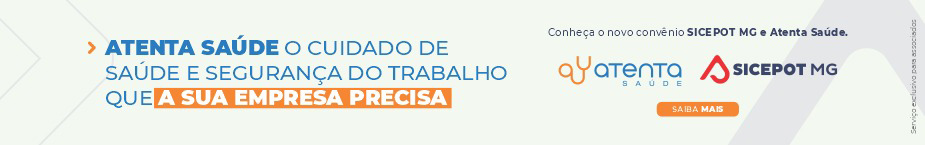 